ESTADO de Santa Catarina
MUNICÍPIO DE SaudadesAUDIÊNCIA PÚBLICA
DE AVALIAÇÃO DO CUMPRIMENTO
DAS METAS FISCAIS1º Quadrimestre/2023exigência legalLei Complementar n°101, de 04 de Maio de 2000, Art. 9°, § 4°Art. 9º - ....§ 4º - Até o final dos meses de Maio, Setembro e Fevereiro, o Poder Executivo demonstrará e avaliará o cumprimento das metas fiscais de cada quadrimestre, em Audiência Pública na comissão referida no § 1º do Art. 166 da Constituição ou equivalente nas Casas Legislativas estaduais e municipais.temas a serem apresentadosExecução OrçamentariaAplicação de Recursos em Saúde (15%)Aplicação de Recursos em Educação (25%)Aplicação dos Recursos Recebidos do FUNDEB (70%)Despesas com PessoalAções de Investimentos Previstas na LDO e LOAreceita orçamentáriaLei 4.320/64, Art. 2°, § 1° e 2°Lei 4.320/64, Art. 2° - A Lei do Orçamento conterá a discriminação da receita e despesa de forma a evidenciar a política econômica financeira e o programa de trabalho do Governo, obedecidos os princípios de unidade universalidade e anualidade.§ 1° Integrarão a Lei de Orçamento:I - Sumário geral da receita por fontes e da despesa por funções do Governo;II - Quadro demonstrativo da Receita e Despesa segundo as Categorias Econômicas, na forma do Anexo nº1;III - Quadro discriminativo da receita por fontes e respectiva legislação;IV - Quadro das dotações por órgãos do Governo e da Administração.§ 2º Acompanharão a Lei de Orçamento:I - Quadros demonstrativos da receita e planos de aplicação dos fundos especiais;II - Quadros demonstrativos da despesa, na forma dos Anexos n°6 a 9;III - Quadro demonstrativo do programa anual de trabalho do Governo, em termos de realização de obras e de prestação de serviços.receita orçamentáriaLei 4.320/64, Art. 2°, § 1° e 2°receita orçamentáriaLei 4.320/64, Art. 2°, § 1° e 2°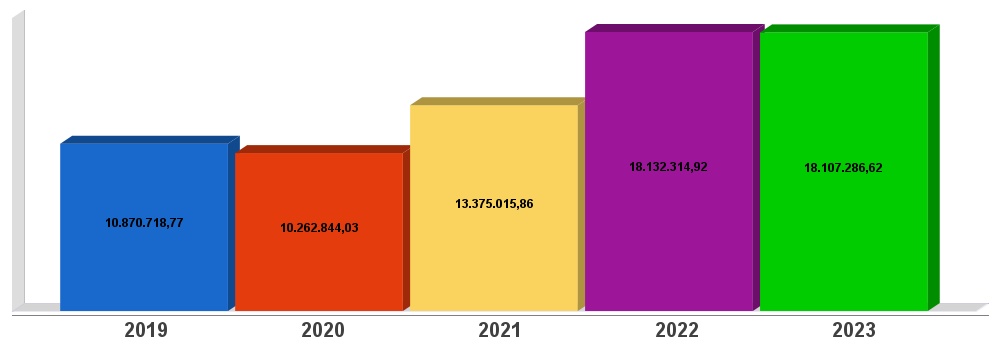 receita intra-orçamentáriaLei 4.320/64, Art. 2°, § 1° e 2°receita intra-orçamentáriaLei 4.320/64, Art. 2°, § 1° e 2°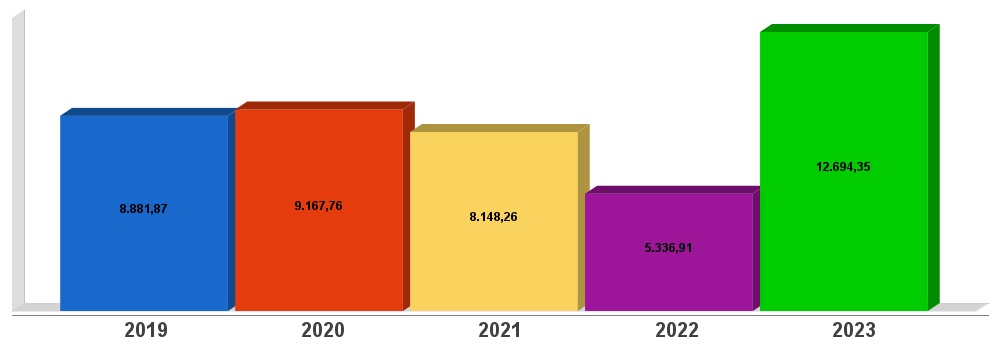 despesa orçamentáriaLei 4.320/64, Art. 2°, § 1° e 2°despesa orçamentáriaLei 4.320/64, Art. 2°, § 1° e 2°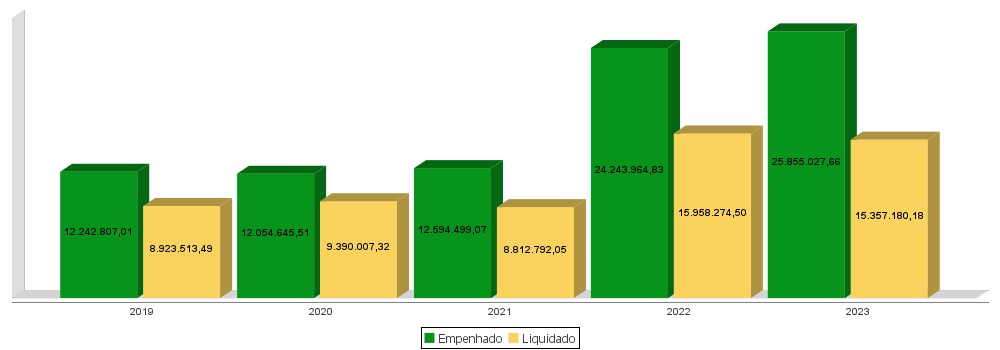 despesa intra-orçamentáriaLei 4.320/64, Art. 2°, § 1° e 2°despesa intra-orçamentáriaLei 4.320/64, Art. 2°, § 1° e 2°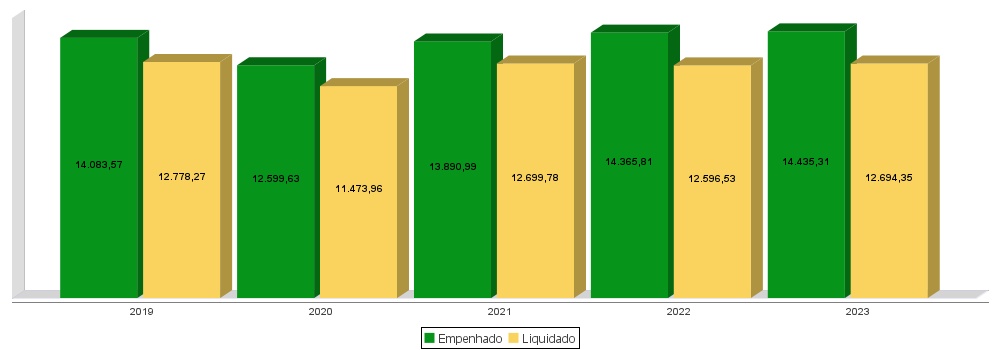 receita corrente líquidaLei Complementar n°101/2000, Art. 2°, IV, ‘c’, § 1° e 3°LRF, Art. 2° - Para os efeitos desta Lei Complementar, entende-se como:IV - Receita Corrente Líquida: somatório das receitas tributárias, de contribuições, patrimoniais, industriais, agropecuárias, de serviços, transferências correntes e outras receitas também correntes, deduzidos:c) na União, nos Estados e nos Municípios, a contribuição dos servidores para o custeio do seu sistema de previdência e assistência social e as receitas provenientes da compensação financeira citada no § 9º do Art. 201 da Constituição. § 1º Serão computados no cálculo da receita corrente líquida os valores pagos e recebidos em decorrência da Lei Complementar nº 87, de 13 de setembro de 1996, e do fundo previsto pelo art. 60 do Ato das Disposições Constitucionais Transitórias.§ 3º A receita corrente líquida será apurada somando-se as receitas arrecadadas no mês em referência e nos onze anteriores, excluídas as duplicidades.receita corrente líquidaLei Complementar n°101/2000, Art. 2°, IV, ‘c’, § 1° e 3°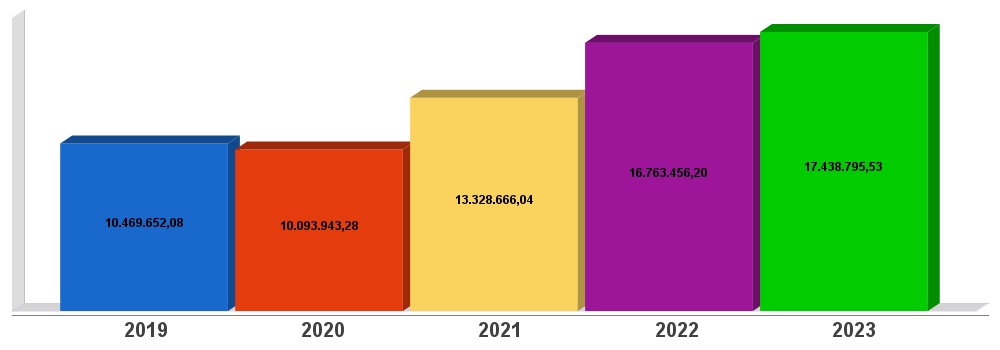 execução orçamentáriaLei Complementar nº 101/2000, Art. 52LRF, Art. 52 - O relatório a que se refere o § 3º do Art. 165 da Constituição abrangerá todos os Poderes e o Ministério Público, será publicado até trinta dias após o encerramento de cada bimestre e composto de:I - balanço orçamentário, que especificará, por categoria econômica, as:a) receitas por fonte, informando as realizadas e a realizar, bem como a previsão atualizada;b) despesas por grupo de natureza, discriminando a dotação para o exercício, a despesa liquidada e o saldo;II - demonstrativos da execução das:a) receitas, por categoria econômica e fonte, especificando a previsão inicial, a previsão atualizada para o exercício, a receita realizada no bimestre, a realizada no exercício e a previsão a realizar;b) despesas, por categoria econômica e grupo de natureza da despesa, discriminando dotação inicial, dotação para o exercício, despesas empenhada e liquidada, no bimestre e no exercício;c) despesas, por função e subfunção.§ 1º Os valores referentes ao refinanciamento da dívida mobiliária constarão destacadamente nas receitas de operações de crédito e nas despesas com amortização da dívida.§ 2º O descumprimento do prazo previsto neste artigo sujeita o ente às sanções previstas no § 2º do Art. 51.execução orçamentáriaLei Complementar nº 101/2000, Art. 52execução intra-orçamentáriaLei Complementar nº 101/2000, Art. 52execução orçamentáriaLei Complementar nº 101/2000, Art. 52execução orçamentáriaLei Complementar nº 101/2000, Art. 52execução orçamentáriaLei Complementar nº 101/2000, Art. 52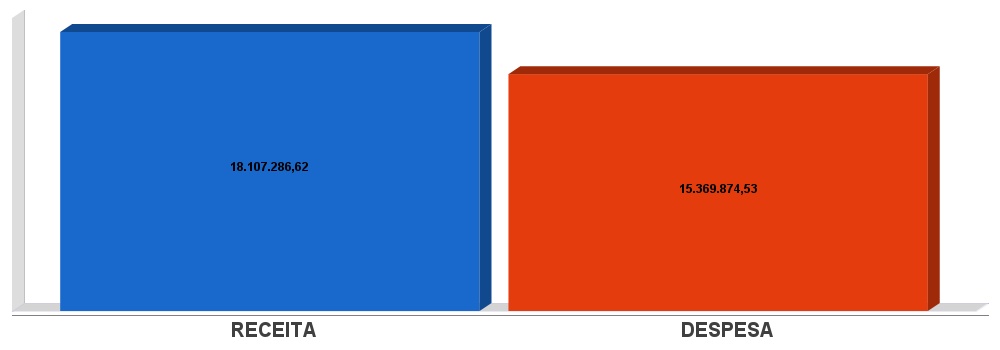 APLICAÇÃO DE RECURSOS EM AÇÕES E SERVIÇOS PÚBLICOS DE SAÚDEADCT, Art. 77, III e Emenda Constitucional n°29 de 13/09/2000EC 29/2000, Art. 7º - O Ato das Disposições Constitucionais Transitórias passa a vigorar acrescido do seguinte Art. 77:"III - no caso dos Municípios e do Distrito Federal, quinze por cento do produto da arrecadação dos impostos a que se refere o Art. 156 e dos recursos de que tratam os Art´s. 158 e 159, inciso I, alínea b e § 3º." APLICAÇÃO DE RECURSOS EM AÇÕES E SERVIÇOS PÚBLICOS DE SAÚDEADCT, Art. 77, III e Emenda Constitucional n°29 de 13/09/2000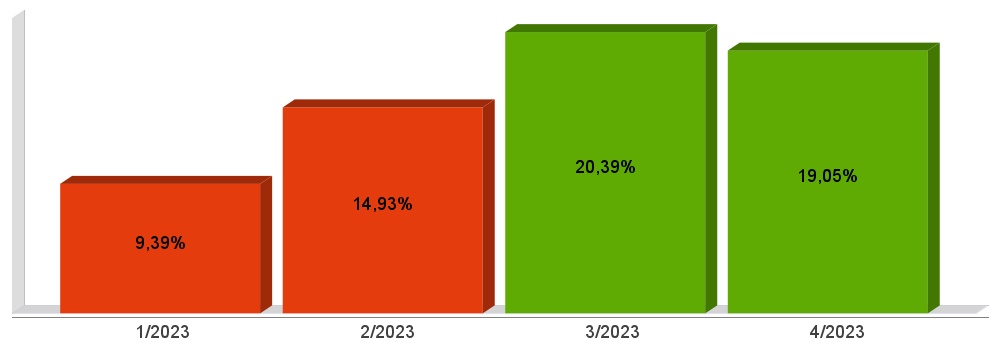 APLICAÇÃO DE RECURSOS NA
MANUTENÇÃO E DESENVOLVIMENTO DO ENSINOConstituição Federal, Art. 212 e LDB, Art. 72CF, Art. 212 - A União aplicará, anualmente, nunca menos de dezoito, e os Estados, o Distrito Federal e os Municípios vinte e cinco por cento, no mínimo, da receita resultante de impostos, compreendida a proveniente de transferências, na manutenção e desenvolvimento do ensino.LDB, Art. 72 - As receitas e despesas com manutenção e desenvolvimento do ensino serão apuradas e publicadas nos balanços do Poder Público, assim como nos relatórios a que se refere o § 3º do Art. 165 da Constituição Federal.APLICAÇÃO DE RECURSOS NA
MANUTENÇÃO E DESENVOLVIMENTO DO ENSINOConstituição Federal, Art. 212 e LDB, Art. 72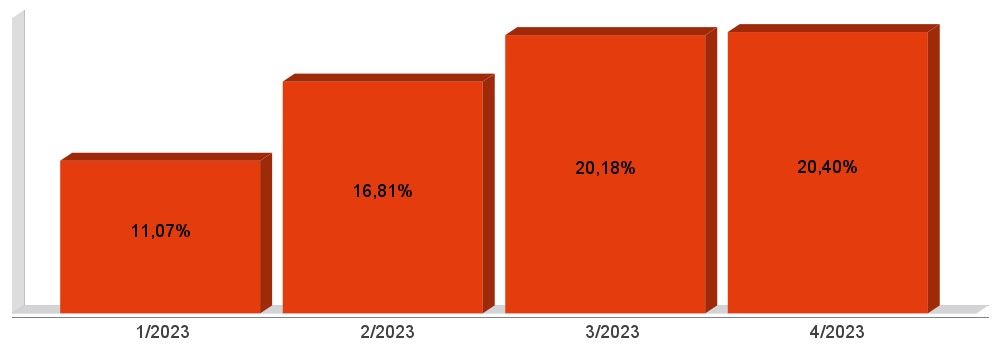 APLICAÇÃO DE 70% DOS RECURSOS DO FUNDEB NA REMUNERAÇÃO DOS PROFISSIONAIS DO MAGISTÉRIO DA EDUCAÇÃO BÁSICA EC 108/2020, Lei N°14.113APLICAÇÃO DE 70% DOS RECURSOS DO FUNDEB NA REMUNERAÇÃO DOS PROFISSIONAIS DO MAGISTÉRIO DA EDUCAÇÃO BÁSICA EC 108/2020, Lei N°14.113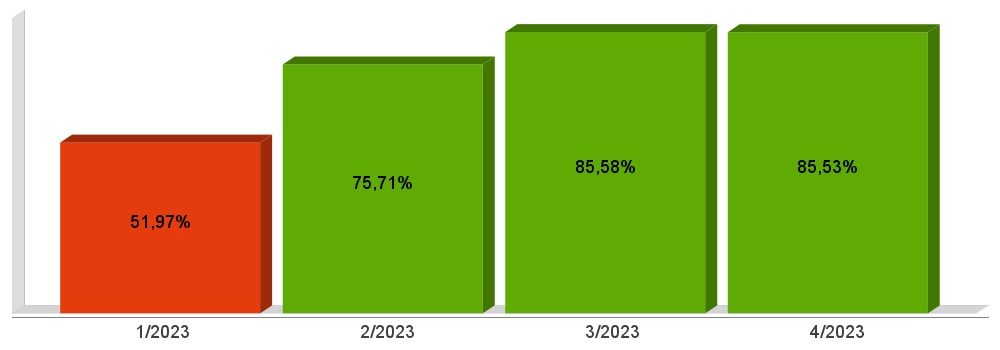 DESPESAS COM PESSOAL DO PODER EXECUTIVOConstituição Federal, Art. 169, caput
Lei Complementar n°101/2000, Art. 19, III e Art. 20, III CF, Art. 169 - A despesa com pessoal ativo e inativo da União, dos Estados, do Distrito Federal e dos Municípios não poderá exceder os limites estabelecidos em lei complementar.LRF, Art. 19 - Para os fins do disposto no caput do Art. 169 da Constituição, a despesa total com pessoal, em cada período de apuração e em cada ente da Federação, não poderá exceder os percentuais da receita corrente líquida, a seguir discriminados:III - Municípios: 60% (sessenta por cento)LRF, Art. 20 - A repartição dos limites globais do Art. 19 não poderá exceder os seguintes percentuais:III - na esfera municipal:a) 6% (seis por cento) para o Legislativo, incluído o Tribunal de Contas do Município, quando houver;b) 54% (cinquenta e quatro por cento) para o Executivo.DESPESAS COM PESSOAL DO PODER EXECUTIVOConstituição Federal, Art. 169, caput
Lei Complementar n°101/2000, Art. 19, III e Art. 20, III 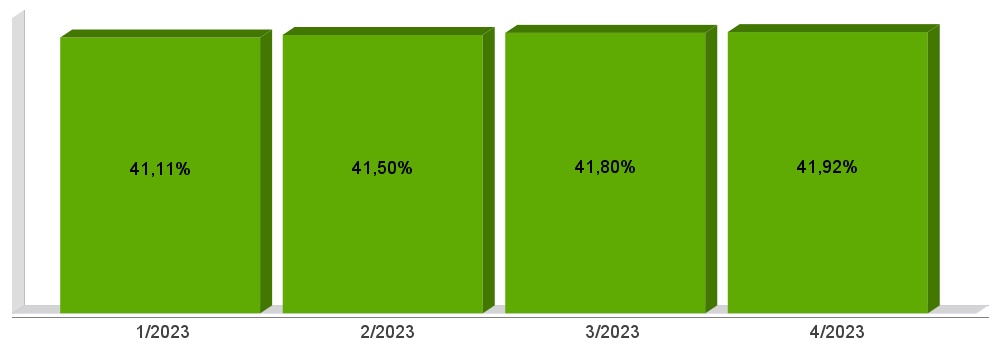 DESPESAS COM PESSOAL DO PODER LEGISLATIVOConstituição Federal, Art. 169, caput
Lei Complementar n°101/2000, Art. 19, III e Art. 20, III DESPESAS COM PESSOAL DO PODER LEGISLATIVOConstituição Federal, Art. 169, caput
Lei Complementar n°101/2000, Art. 19, III e Art. 20, III 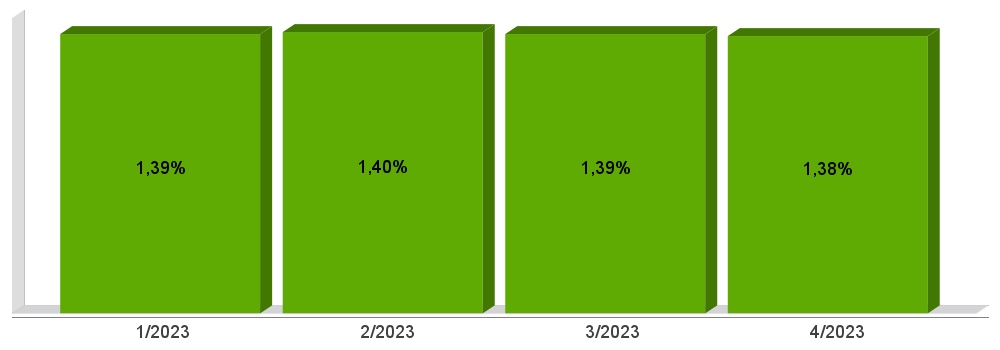 DESPESAS COM PESSOAL CONSOLIDADOConstituição Federal, Art. 169, caput
Lei Complementar n°101/2000, Art. 19, III e Art. 20, III DESPESAS COM PESSOAL CONSOLIDADOConstituição Federal, Art. 169, caput
Lei Complementar n°101/2000, Art. 19, III e Art. 20, III 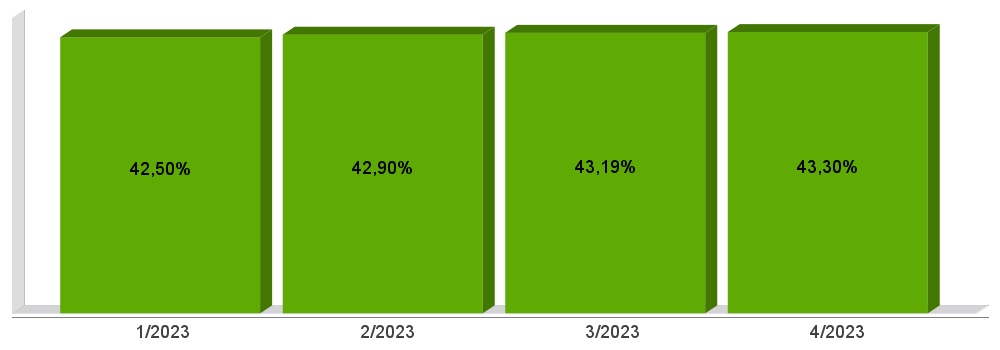 ACOMPANHAMENTO DAS AÇÕES DE
INVESTIMENTOS PREVISTAS NA LDO E LOA Lei Complementar n° 101/2000, Art. 9°, § 4°LRF, Art. 59 - O Poder Legislativo, diretamente ou com o auxílio dos Tribunais de Contas, e o sistema de controle interno de cada Poder e do Ministério Público, fiscalizarão o cumprimento das normas desta Lei Complementar, com ênfase no que se refere a:I - Cumprimento das metas estabelecidas na lei de diretrizes orçamentárias.Receita Arrecadada até 1º QuadrimestreReceita Arrecadada até 1º QuadrimestreExercício Valores 201910.870.718,77202010.262.844,03202113.375.015,86202218.132.314,92Receita Arrecadada até 1º Quadrimestre/2023Receita Arrecadada até 1º Quadrimestre/2023Receita Orçamentária18.107.286,62Média Mensal4.526.821,66Evolução da Receita OrçamentariaReceita Arrecadada até 1º QuadrimestreReceita Arrecadada até 1º QuadrimestreExercício Valores 20198.881,8720209.167,7620218.148,2620225.336,91Receita Arrecadada até 1º Quadrimestre/2023Receita Arrecadada até 1º Quadrimestre/2023Receita Intra-Orçamentária12.694,35Média Mensal3.173,59Evolução da Receita Intra-OrçamentariaDespesa Realizada até 1º QuadrimestreDespesa Realizada até 1º QuadrimestreDespesa Realizada até 1º QuadrimestreExercício EmpenhadoLiquidado201912.242.807,018.923.513,49202012.054.645,519.390.007,32202112.594.499,078.812.792,05202224.243.964,8315.958.274,50Despesa até 1º Quadrimestre/2023Despesa até 1º Quadrimestre/2023Despesa até 1º Quadrimestre/2023Despesa Orçamentária25.855.027,6615.357.180,18Média Mensal6.463.756,923.839.295,04Evolução da Despesa Orçamentaria RealizadaDespesa Realizada até 1º QuadrimestreDespesa Realizada até 1º QuadrimestreDespesa Realizada até 1º QuadrimestreExercício EmpenhadoLiquidado201914.083,5712.778,27202012.599,6311.473,96202113.890,9912.699,78202214.365,8112.596,53Despesa até 1º Quadrimestre/2023Despesa até 1º Quadrimestre/2023Despesa até 1º Quadrimestre/2023Despesa Intra-Orçamentária14.435,3112.694,35Média Mensal3.608,833.173,59Evolução da Despesa Intra-Orçamentária RealizadaReceita Corrente Líquida (RCL) Arrecadada até 1º QuadrimestreReceita Corrente Líquida (RCL) Arrecadada até 1º QuadrimestreExercício Valores 201910.469.652,08202010.093.943,28202113.328.666,04202216.763.456,20Receita Corrente Líquida Arrecadada até 1º Quadrimestre/2023Receita Corrente Líquida Arrecadada até 1º Quadrimestre/2023Receita Corrente Líquida17.438.795,53Média Mensal4.359.698,88Evolução da Receita Corrente Líquida (RCL)Receitas Arrecadadas Receitas Arrecadadas Receitas Correntes (I) 17.438.795,53 Receita Tributária2.076.552,54Receita de Contribuições277.779,37Receita Patrimonial403.836,18Receita Agropecuária0,00Receita Industrial0,00Receita de Serviços555.669,07Transferências Correntes16.536.220,21(-) Deduções das Transferências Correntes-2.442.373,88Outras Receitas Correntes31.112,04Receitas de Capital (II) 668.491,09 Operações de Crédito0,00Alienação de Bens0,00Amortização de Empréstimos19.758,23Transferências de Capital648.732,86Outras Receitas de Capital0,00Total (III) = (I+II) 18.107.286,62 Receitas Arrecadadas Receitas Arrecadadas Receitas Correntes Intra-Orçamentárias (IV) 12.694,35 Receita Tributária0,00Receita de Contribuições0,00Receita Patrimonial0,00Receita Agropecuária0,00Receita Industrial0,00Receita de Serviços12.694,35Transferências Correntes0,00Outras Receitas Correntes0,00Receitas de Capital Intra-Orçamentárias (V) 0,00 Operações de Crédito0,00Alienação de Bens0,00Amortização de Empréstimos0,00Transferências de Capital0,00Outras Receitas de Capital0,00Total (VI) = (IV+V) 12.694,35 Total Geral da Receita (VII) = (III+VI) 18.119.980,97 Despesas Liquidadas Por Órgão de Governo Despesas Liquidadas Por Órgão de Governo 0001 - CAMARA DE VEREADORES303.136,310002 - GABINETE DO PREFEITO E VICE-PREFEITO1.072.367,660003 - SEC. MUN. DA FAZENDA E ADMINISTRACAO854.917,830004 - SECRETARIA MUNICIPAL DA EDUCACAO3.744.188,150005 - SEC. MUN. DA AGRIC. MEIO AMBIENTE E DES.1.109.134,080006 - SECRETARIA MUNICIPAL DE INFRAESTRUTURA3.187.278,280007 - SECRETARIA DE ASSISTENCIA SOCIAL565.172,280008 - ENCARGOS GERAIS DO MUNICIPIO466.256,370009 - RESERVA DE CONTINGENCIA0,000010 - FUNDO MUNICIPAL DE SAUDE3.561.591,740011 - SAMAE-SERVICO AUTONOMO DE AGUA E ESGOTO505.831,83Total (VIII) 15.369.874,53 Execução Orçamentária e Financeira Execução Orçamentária e Financeira Superávit Financeiro do Exercício Anterior (IX)0,00 Superávit Financeiro Apurado Até o Quadrimestre (X) = (VII - VIII)2.750.106,44 Superávit (XI) = (IX - X) 2.750.106,44 Execução Orçamentária e Financeira Execução Orçamentária e Financeira Superávit Financeiro do Exercício Anterior (IX)7.126.631,60 Superávit Financeiro Apurado Até o Quadrimestre (X) = (VII - VIII)2.750.106,44 Restos a Pagar Não Processados (XI)10.499.588,44Défcit (XII) = (IX + X - XI) -622.850,40 Receita bruta de Impostos e Transferências (I) 13.993.163,17 Despesas por função/subfunção (II) 3.561.591,74 Deduções (III) 896.022,84 Despesas para efeito de cálculo (IV) = (II-III) 2.665.568,90 Mínimo a ser aplicado 2.098.974,48 Aplicado à maior 566.594,42 Percentual aplicado = (IV) / (I) x 100 19,05 Receita bruta de Impostos e Transferências (I) 13.993.163,17 Despesas por função/subfunção (II) 3.446.088,00 Deduções (III) 346.139,86 Resultado líquido da transf. do FUNDEB (IV) 245.168,28 Despesas para efeito de cálculo (V) = (II-III-IV) 2.854.779,86 Mínimo a ser aplicado 3.498.290,79 Aplicado à Menor -643.510,93 Percentual aplicado = (V) / (I) x 100 20,40 Receita do FUNDEB (I) 2.704.382,73 Despesas (II) 1.771.511,53 Mínimo a ser Aplicado 1.893.067,91Aplicado à Menor -121.556,38 Percentual Aplicado = (II) / (I) x 100 65,51 Receita Corrente Líquida Arrecadada nos Últimos 12 (doze) Meses (I) 50.126.476,44 Despesa Líquida com Pessoal Realizada nos Últimos 12 (doze) Meses (II) 21.011.385,13 Limite Prudencial - 51,30% 25.714.882,41 Limite Máximo - 54,00% 27.068.297,28 Percentual aplicado = (II) / (I) x 100 41,92 Receita Corrente Líquida Arrecadada nos Últimos 12 (doze) Meses (I) 50.126.476,44 Despesa Líquida com Pessoal Realizada nos Últimos 12 (doze) Meses (II) 693.101,76 Limite Prudencial - 5,70% 2.857.209,16 Limite Máximo - 6,00% 3.007.588,59 Percentual aplicado = (II) / (I) x 100 1,38 Receita Corrente Líquida Arrecadada nos Últimos 12 (doze) Meses (I) 50.126.476,44 Despesa Líquida com Pessoal Realizada nos Últimos 12 (doze) Meses (II) 21.704.486,89 Limite Prudencial - 57,00% 28.572.091,57 Limite Máximo - 60,00% 30.075.885,86 Percentual aplicado = (II) / (I) x 100 43,30 Unidade Gestora: 01 - Câmara Municipal de Vereadores Unidade Gestora: 01 - Câmara Municipal de Vereadores Unidade Gestora: 01 - Câmara Municipal de Vereadores Unidade Gestora: 01 - Câmara Municipal de Vereadores Unidade Gestora: 01 - Câmara Municipal de Vereadores Unidade Gestora: 01 - Câmara Municipal de Vereadores Projeto Previsão Suplementações Anulações Execução Saldo atual Total da Unidade1.860.000,00 0,00 0,00 362.773,72 1.497.226,28 Unidade Gestora: 02 - Fundo Municipal de Saúde Unidade Gestora: 02 - Fundo Municipal de Saúde Unidade Gestora: 02 - Fundo Municipal de Saúde Unidade Gestora: 02 - Fundo Municipal de Saúde Unidade Gestora: 02 - Fundo Municipal de Saúde Unidade Gestora: 02 - Fundo Municipal de Saúde Projeto Previsão Suplementações Anulações Execução Saldo atual 1001 - AQUISICAO DE VEICULOS – SAUDE1001 - AQUISICAO DE VEICULOS – SAUDE1001 - AQUISICAO DE VEICULOS – SAUDE1001 - AQUISICAO DE VEICULOS – SAUDE1001 - AQUISICAO DE VEICULOS – SAUDE1001 - AQUISICAO DE VEICULOS – SAUDE402.000,000,000,000,00402.000,001002 - AMPLIACAO DA REDE FISICA DA SAUDE1002 - AMPLIACAO DA REDE FISICA DA SAUDE1002 - AMPLIACAO DA REDE FISICA DA SAUDE1002 - AMPLIACAO DA REDE FISICA DA SAUDE1002 - AMPLIACAO DA REDE FISICA DA SAUDE1002 - AMPLIACAO DA REDE FISICA DA SAUDE1.002.000,000,000,000,001.002.000,00Total da Unidade12.350.000,00 319.145,08 0,00 5.350.102,99 7.319.042,09 Unidade Gestora: 07 - Samae - Serviço Autônomo de Aguá e Esgoto Unidade Gestora: 07 - Samae - Serviço Autônomo de Aguá e Esgoto Unidade Gestora: 07 - Samae - Serviço Autônomo de Aguá e Esgoto Unidade Gestora: 07 - Samae - Serviço Autônomo de Aguá e Esgoto Unidade Gestora: 07 - Samae - Serviço Autônomo de Aguá e Esgoto Unidade Gestora: 07 - Samae - Serviço Autônomo de Aguá e Esgoto Projeto Previsão Suplementações Anulações Execução Saldo atual 1006 - AMPLIACAO DO SISTEMA DE DISTRIBUICAO DE AGUAS1006 - AMPLIACAO DO SISTEMA DE DISTRIBUICAO DE AGUAS1006 - AMPLIACAO DO SISTEMA DE DISTRIBUICAO DE AGUAS1006 - AMPLIACAO DO SISTEMA DE DISTRIBUICAO DE AGUAS1006 - AMPLIACAO DO SISTEMA DE DISTRIBUICAO DE AGUAS1006 - AMPLIACAO DO SISTEMA DE DISTRIBUICAO DE AGUAS32.000,000,000,000,0032.000,001007 - SANEAMENTO BASICO URBANO1007 - SANEAMENTO BASICO URBANO1007 - SANEAMENTO BASICO URBANO1007 - SANEAMENTO BASICO URBANO1007 - SANEAMENTO BASICO URBANO1007 - SANEAMENTO BASICO URBANO24.000,000,000,000,0024.000,00Total da Unidade2.020.000,00 0,00 0,00 611.635,65 1.408.364,35 Unidade Gestora: 99 - Prefeitura Municipal de Saudades Unidade Gestora: 99 - Prefeitura Municipal de Saudades Unidade Gestora: 99 - Prefeitura Municipal de Saudades Unidade Gestora: 99 - Prefeitura Municipal de Saudades Unidade Gestora: 99 - Prefeitura Municipal de Saudades Unidade Gestora: 99 - Prefeitura Municipal de Saudades Projeto Previsão Suplementações Anulações Execução Saldo atual 1003 - AQUISICAO DE VEICULOS – ADMINISTRACAO1003 - AQUISICAO DE VEICULOS – ADMINISTRACAO1003 - AQUISICAO DE VEICULOS – ADMINISTRACAO1003 - AQUISICAO DE VEICULOS – ADMINISTRACAO1003 - AQUISICAO DE VEICULOS – ADMINISTRACAO1003 - AQUISICAO DE VEICULOS – ADMINISTRACAO252.000,000,000,000,00252.000,001004 - APOIO AO SISTEMA HABITACIONAL1004 - APOIO AO SISTEMA HABITACIONAL1004 - APOIO AO SISTEMA HABITACIONAL1004 - APOIO AO SISTEMA HABITACIONAL1004 - APOIO AO SISTEMA HABITACIONAL1004 - APOIO AO SISTEMA HABITACIONAL922.000,000,000,000,00922.000,001005 - OBRAS DE INFRAESTRUTURA SOCIAL1005 - OBRAS DE INFRAESTRUTURA SOCIAL1005 - OBRAS DE INFRAESTRUTURA SOCIAL1005 - OBRAS DE INFRAESTRUTURA SOCIAL1005 - OBRAS DE INFRAESTRUTURA SOCIAL1005 - OBRAS DE INFRAESTRUTURA SOCIAL52.000,000,000,000,0052.000,001008 - AMPLIACAO DA REDE FISCA DO ENSINO FUNDAMENTAL1008 - AMPLIACAO DA REDE FISCA DO ENSINO FUNDAMENTAL1008 - AMPLIACAO DA REDE FISCA DO ENSINO FUNDAMENTAL1008 - AMPLIACAO DA REDE FISCA DO ENSINO FUNDAMENTAL1008 - AMPLIACAO DA REDE FISCA DO ENSINO FUNDAMENTAL1008 - AMPLIACAO DA REDE FISCA DO ENSINO FUNDAMENTAL202.000,00400.000,000,00521.561,0580.438,951009 - AMPLIACAO DA REDE FISICA INFANTIL – CRECHE1009 - AMPLIACAO DA REDE FISICA INFANTIL – CRECHE1009 - AMPLIACAO DA REDE FISICA INFANTIL – CRECHE1009 - AMPLIACAO DA REDE FISICA INFANTIL – CRECHE1009 - AMPLIACAO DA REDE FISICA INFANTIL – CRECHE1009 - AMPLIACAO DA REDE FISICA INFANTIL – CRECHE283.000,000,000,000,00283.000,001010 - AMPLIACAO DA REDE FISICA INFANTIL - PRE-ESCOLA1010 - AMPLIACAO DA REDE FISICA INFANTIL - PRE-ESCOLA1010 - AMPLIACAO DA REDE FISICA INFANTIL - PRE-ESCOLA1010 - AMPLIACAO DA REDE FISICA INFANTIL - PRE-ESCOLA1010 - AMPLIACAO DA REDE FISICA INFANTIL - PRE-ESCOLA1010 - AMPLIACAO DA REDE FISICA INFANTIL - PRE-ESCOLA32.000,000,000,000,0032.000,001011 - AQUISICAO DE VEICULOS – EDUCACAO1011 - AQUISICAO DE VEICULOS – EDUCACAO1011 - AQUISICAO DE VEICULOS – EDUCACAO1011 - AQUISICAO DE VEICULOS – EDUCACAO1011 - AQUISICAO DE VEICULOS – EDUCACAO1011 - AQUISICAO DE VEICULOS – EDUCACAO82.000,000,000,000,0082.000,001012 - PAVIMENTACAO DE RUAS E PASSEIOS1012 - PAVIMENTACAO DE RUAS E PASSEIOS1012 - PAVIMENTACAO DE RUAS E PASSEIOS1012 - PAVIMENTACAO DE RUAS E PASSEIOS1012 - PAVIMENTACAO DE RUAS E PASSEIOS1012 - PAVIMENTACAO DE RUAS E PASSEIOS1.008.000,000,000,000,001.008.000,001013 - OBRAS DE INFRAESTRUTURA URBANA1013 - OBRAS DE INFRAESTRUTURA URBANA1013 - OBRAS DE INFRAESTRUTURA URBANA1013 - OBRAS DE INFRAESTRUTURA URBANA1013 - OBRAS DE INFRAESTRUTURA URBANA1013 - OBRAS DE INFRAESTRUTURA URBANA102.000,000,000,000,00102.000,001014 - SANEAMENTO BASICO GERAL1014 - SANEAMENTO BASICO GERAL1014 - SANEAMENTO BASICO GERAL1014 - SANEAMENTO BASICO GERAL1014 - SANEAMENTO BASICO GERAL1014 - SANEAMENTO BASICO GERAL12.000,000,000,000,0012.000,001015 - AQUISICAO DE MAQUINAS E VEICULOS – INFRA1015 - AQUISICAO DE MAQUINAS E VEICULOS – INFRA1015 - AQUISICAO DE MAQUINAS E VEICULOS – INFRA1015 - AQUISICAO DE MAQUINAS E VEICULOS – INFRA1015 - AQUISICAO DE MAQUINAS E VEICULOS – INFRA1015 - AQUISICAO DE MAQUINAS E VEICULOS – INFRA502.000,00785.500,000,00930.500,00357.000,001016 - AQUISICAO DE MAQUINAS, VEICULOS E EQUIP. AGRICOLAS1016 - AQUISICAO DE MAQUINAS, VEICULOS E EQUIP. AGRICOLAS1016 - AQUISICAO DE MAQUINAS, VEICULOS E EQUIP. AGRICOLAS1016 - AQUISICAO DE MAQUINAS, VEICULOS E EQUIP. AGRICOLAS1016 - AQUISICAO DE MAQUINAS, VEICULOS E EQUIP. AGRICOLAS1016 - AQUISICAO DE MAQUINAS, VEICULOS E EQUIP. AGRICOLAS102.000,00382.757,340,00364.498,00120.259,341017 - OBRAS DE INFRAESTRUTURA RURAL1017 - OBRAS DE INFRAESTRUTURA RURAL1017 - OBRAS DE INFRAESTRUTURA RURAL1017 - OBRAS DE INFRAESTRUTURA RURAL1017 - OBRAS DE INFRAESTRUTURA RURAL1017 - OBRAS DE INFRAESTRUTURA RURAL82.000,000,000,000,0082.000,001018 - AMPLIACAO DA REDE FISICA ESPORTIVA E CULTURAL1018 - AMPLIACAO DA REDE FISICA ESPORTIVA E CULTURAL1018 - AMPLIACAO DA REDE FISICA ESPORTIVA E CULTURAL1018 - AMPLIACAO DA REDE FISICA ESPORTIVA E CULTURAL1018 - AMPLIACAO DA REDE FISICA ESPORTIVA E CULTURAL1018 - AMPLIACAO DA REDE FISICA ESPORTIVA E CULTURAL102.000,001.499.000,000,001.500.000,00101.000,001019 - PROGRAMA DA INDUSTRIA E DO COMERCIO1019 - PROGRAMA DA INDUSTRIA E DO COMERCIO1019 - PROGRAMA DA INDUSTRIA E DO COMERCIO1019 - PROGRAMA DA INDUSTRIA E DO COMERCIO1019 - PROGRAMA DA INDUSTRIA E DO COMERCIO1019 - PROGRAMA DA INDUSTRIA E DO COMERCIO709.000,000,000,0014.464,44694.535,561020 - PAVIMENTACAO DE ESTRADAS VICINAIS1020 - PAVIMENTACAO DE ESTRADAS VICINAIS1020 - PAVIMENTACAO DE ESTRADAS VICINAIS1020 - PAVIMENTACAO DE ESTRADAS VICINAIS1020 - PAVIMENTACAO DE ESTRADAS VICINAIS1020 - PAVIMENTACAO DE ESTRADAS VICINAIS1.052.000,002.873.680,100,002.873.680,101.052.000,00Total da Unidade42.110.000,00 6.538.729,77 79.000,00 19.544.950,61 29.024.779,16 Total Geral 58.340.000,00 6.857.874,85 79.000,00 25.869.462,97 39.249.411,88 